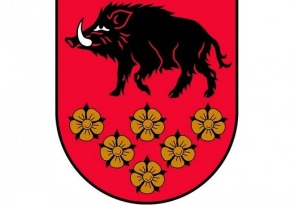 Kandavas novada 2018. gada čempionāts futbolā 7x7.NolikumsNorise1.1 Spēles notiek saskaņā ar oficiāliem minifutbola noteikumiem.Spēles ilgums 2x 30 min. ar 5 min. pārtraukumu.Izpildot stūra sitienu, soda sitienu vai brīvsitienu, auta iemetienu vai pirmsitienu, neviens no pretējās komandas spēlētājiem nedrīkst atrasties tuvāk par 7 metriem.1.2 Lai piedalītos turnīrā, spēlētājiem, kuri nav sasnieguši 16gadu vecumu, jāiesniedz rakstiska vecāku atļauja!1.3 Turnīrā drīkst pieteikt jebkuru Kandavas novada komandu ( ar sporta padomes lēmumu arī cita novada komandu).1.4 Turnīra laikā spēlētājs var mainīt komandu vienu reizi!1.5 Lai spēlētājs varētu piedalīties izslēgšanas spēlēs, pamatturnīrā jāspēlē vismaz 5 spēlēs.1.6 Vienas komandas spēlētājiem čempionātā jāspēlē vienādas krāsas kreklos.1.7 Komandu pieteikumi jāiesniedz līdz 1. spēļu kārtai.1.8.Spēļu kalendāru izstrādā galvenais tiesnesis.1.9 Organizatoriskās nepieciešamības gadījumā, galvenais tiesnesis drīkst izmainīt spēļu norises vietu un datumu, paziņojot to ieinteresētajām komandām ne vēlāk, kā vienu nedēļu pirms paredzētās spēles.1.10 Mājinieku komandai jānodrošina:      a) futbola spēlei nepieciešamais inventārs ( laukuma sagatavošana utt. )      b) smagu traumu gadījumā ātrās palīdzības izsaukšana vai nogādāšana medicīniskā iestādē.      c) sabiedriskā kārtība spēles laukumā, kā arī visu spēļu dalībnieku, tiesnešu drošība un viņu transporta līdzekļu drošība, līdz aizbraukšanas brīdim.      d) spēļu protokola viena eksemplāra nogādāšana galvenajam tiesnesim.1.11 Katrai komandai savas drošības vajadzībām jābūt elementārai medicīniskai palīdzībai.     1.12 Katrs spēlētājs atbild par savu veselības stāvokli un apliecina to ar savu parakstu pieteikumā!Soda mēri2.1 Komandai, kura neierodas uz spēli tiek piešķirts zaudējums ar rezultātu 0:5 ( 0 punkti ) un 10 EUR soda nauda.2.2 Par punkta 1.6 neievērošanu, ja spēle nevar notikt – sods mājinieku komandai 10 EUR.2.3 Par šī nolikuma regulāru neievērošanu vai par nesportisku rīcību no komandas vai kāda konkrēta dalībnieka puses, vainīgo izslēgšanu no turnīra drīkst pieprasīt galvenais tiesnesis. Par izslēgšanu lemj konfliktu komisija.2.4 Par spēlētāju izteiktu nesportisku rīcību laukumā vai arī ārpus tā, spēlētājs var tikt sodīts ar soda naudu līdz 30 EUR un diskvalifikāciju līdz turnīra beigām. Par to lemj konfliktu komisija.2.5. Spēlētājam, kurš saņēmis sarkano kartīti 2 spēles pēc kārtas, jāizlaiž nākamā turnīra spēle.2.6. Konfliktu komisijas sastāvā ir pārstāvji no katras komandas.2.7. Par soda naudas nomaksu atbild vainīgā spēlētāju komanda( treneris ). Ja soda nauda nav nomaksāta līdz nākošās spēles sākumam, komanda spēlē nepiedalās un saņem zaudējumu 0:5( 0 punkti ).2.8. Par pieteikumā nepieteiktu spēlētāju, kurš ir piedalījies turnīrā, komandai tiek piešķirts zaudējums. 2.9. Par jebkuru noteikumu pārkāpumu, kas saistīts ar čempionātu, bet nav nolikumā, lēmumu pieņem galvenais tiesnesis.2.10. Pēc trīs piešķirtām dzeltenajām kartiņām spēlētājam jāizlaiž nākamā spēle.Tiesneši3.1 Tiesnešiem jāpilda oficiālie minifutbola noteikumi un nolikumā paredzētās prasības.3.2 Spēles tiesnešus uz spēli norīko galvenais tiesnesis.3.3 Spēles tiesneša kompensācija par vienu spēli ir 10 EUR, spēles protokolā jānorāda tiesneša vārds un uzvārds.Vērtēšana4.1. Čempionāta izspēles sistēma – 2 riņķu turnīrs, komandas spēlē   katra ar katru divas reizes. Par uzvarētu spēli komanda saņem 3 punktus, par neizšķirtu 1 punktu, par zaudētu spēli 0 punktus.4.2 Pie vienādi iegūtu punktu skaita tiek vērtēta:       a) labāk iegūto un zaudēto vārtu attiecība      b) starp trīs un vairāk komandām :vairāk uzvaru visās spēlēslielākais vārtu guvums visās spēlēs.Protokoli un Dalības maksa5.1 Komandām protokols jāizpilda pirms katras spēles.5.2 Dalības maksa par spēli jāsamaksā katrai komandai spēles tiesnesim, pirms spēles.Apbalvošana6.1 Visas paredzētās iemaksas un soda naudas tiek novirzītas organizatoriskajām vajadzībām un balvu fondam.6.2 Uzvarētāju komandas tiks apbalvotas ar kausiem un medaļām.6.3 Par apbalvošanas ceremonijas vietu un laiku komandas tiks informētas atsevišķi.Čempionāta galvenais tiesnesis – Igors Zaļevskis( tel. nr. – 29149754)